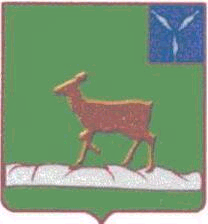 АДМИНИСТРАЦИЯИВАНТЕЕВСКОГО МУНИЦИПАЛЬНОГО  РАЙОНАСАРАТОВСКОЙ ОБЛАСТИП О С Т А Н О В Л Е Н И Е  От26.02.2021 № 88                                                                 с. Ивантеевка Об утверждении перечня должностеймуниципальной службы, при назначении на которые граждане, обязаны предоставлять сведения о доходах, об имуществе и обязательствах имущественного характера, и при замещении которых муниципальные служащие обязаны предоставлять сведенияо доходах, расходах, об имуществе и обязательствах имущественного характера.В соответствии с Федеральным законом от 2 марта 2007 года N 25-ФЗ "О муниципальной службе в Российской Федерации", Федеральным законом от 25 декабря 2008 года N 273-ФЗ "О противодействии коррупции", Указом Президента РФ от 18 мая 2009 года N 557 "Об утверждении перечня должностей федеральной государственной службы, при назначении на которые граждане и при замещении которых федеральные государственные служащие обязаны представлять сведения о своих доходах, об имуществе и обязательствах имущественного характера, а также сведения о доходах, об имуществе и обязательствах имущественного характера своих супруги (супруга) и несовершеннолетних детей" и руководствуясь Уставом Ивантеевского  муниципального района, администрация Ивантеевского муниципального района ПОСТАНОВЛЯЕТ:1. Утвердить перечень должностей муниципальной службы, при назначении на которые граждане, обязаны предоставлять сведения о доходах, об имуществе и обязательствах имущественного характера, и при замещении которых муниципальные служащие обязаны предоставлять сведения о доходах, расходах, об имуществе и обязательствах имущественного характерасогласно приложению.2. Настоящее постановление вступает в силу с момента подписания и распространяется на правоотношения возникшие с 01.01.2021 года.Приложение№1к постановлению администрацииИвантеевского муниципального районаот 26.02.2021 N 88Переченьдолжностей муниципальной службы, при назначении на которые граждане, обязаны предоставлять сведения о доходах, об имуществе и обязательствах имущественного характера,  и при замещении которых муниципальные служащие обязаны предоставлять сведения о доходах, расходах, об имуществе и обязательствах имущественного характера.Глава Ивантеевского
муниципального района        В.В. Басов1Первый заместитель главы администрации Ивантеевского муниципального района, руководитель аппарата2Заместитель главы администрации Ивантеевского МР по строительству, промышленности, водоснабжению и водоотведению3Заместитель главы администрации Ивантеевского МР4Начальник управления сельского хозяйства администрации Ивантеевского МР5Начальник юридического отдела администрации Ивантеевского МР6Начальник отдела организационно-контрольно-кадровой работы администрации Ивантеевского МР7Начальник отдела экономики администрации Ивантеевского МР8Главный архитектор – начальник отдела архитектуры и капитального строительства администрации Ивантеевского МР9Начальник отдела ГО и ЧС администрации Ивантеевского МР10Начальник отдела растениеводства управления сельского хозяйства администрации Ивантеевского МР11Начальник отдела экономики, учета и  отчетности управления сельского хозяйства администрации Ивантеевского МР12Начальник отдела по управлению земельными ресурсами администрации Ивантеевского МР13Консультант по мобилизационной работе и секретному делопроизводствуКонсультант по мобилизационной работе и секретному делопроизводствуКонсультант по мобилизационной работе и секретному делопроизводствуКонсультант по мобилизационной работе и секретному делопроизводству14Управляющая деламиУправляющая деламиУправляющая деламиУправляющая делами15Главный специалист – ответственный секретарь комиссии по делам несовершеннолетнихГлавный специалист – ответственный секретарь комиссии по делам несовершеннолетнихГлавный специалист – ответственный секретарь комиссии по делам несовершеннолетнихГлавный специалист – ответственный секретарь комиссии по делам несовершеннолетних16Главный специалист по делам молодежи и спортуГлавный специалист по делам молодежи и спортуГлавный специалист по делам молодежи и спортуГлавный специалист по делам молодежи и спорту17Заместитель начальника отдела по экономике, учету и отчетности управления сельского хозяйстваЗаместитель начальника отдела по экономике, учету и отчетности управления сельского хозяйстваЗаместитель начальника отдела по экономике, учету и отчетности управления сельского хозяйстваЗаместитель начальника отдела по экономике, учету и отчетности управления сельского хозяйства18Главный специалист отдела архитектуры и капитального строительстваГлавный специалист отдела архитектуры и капитального строительстваГлавный специалист отдела архитектуры и капитального строительстваГлавный специалист отдела архитектуры и капитального строительства19Главный специалист – секретарь административной комиссииГлавный специалист – секретарь административной комиссииГлавный специалист – секретарь административной комиссии20Главный специалист по работе с кадрамиГлавный специалист по работе с кадрамиГлавный специалист по работе с кадрами21Главный специалист по организации состояния контроляГлавный специалист по организации состояния контроляГлавный специалист по организации состояния контроля22Главный специалист отдела экономикиГлавный специалист отдела экономикиГлавный специалист отдела экономики23Консультант по организации предоставления государственных и муниципальных услуг Консультант по организации предоставления государственных и муниципальных услуг Консультант по организации предоставления государственных и муниципальных услуг 24Главный специалист по опеке и попечительству по делам несовершеннолетних Главный специалист по опеке и попечительству по делам несовершеннолетних Главный специалист по опеке и попечительству по делам несовершеннолетних 25Главный специалист по охране трудаГлавный специалист по охране трудаГлавный специалист по охране труда26Главный специалист по охране окружающей средыГлавный специалист по охране окружающей средыГлавный специалист по охране окружающей среды27Главный специалист по имуществуГлавный специалист по имуществуГлавный специалист по имуществу28Главный специалист по субсидиям29Заместитель начальника отдела экономики30Главный специалист по опеке и попечительству совершеннолетних граждан 31Начальник отдела архива.Верно управляющая деламиадминистрации Ивантеевскогомуниципального района                                                  А. М. Грачева Верно: